Забележка: На страница 2 едно изречение е граматически поправено впоследствие.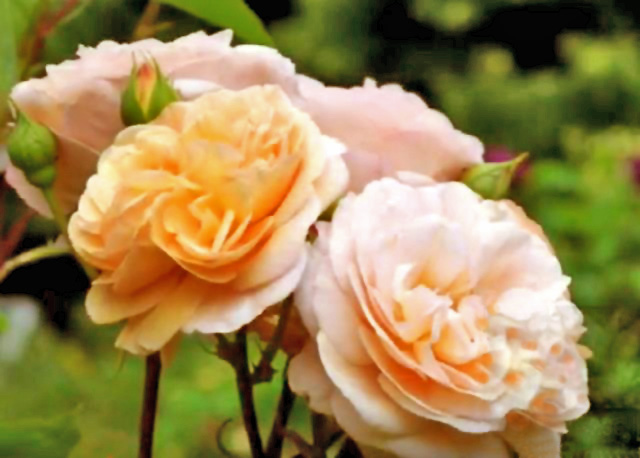 Дейности на Космическия спасителен алианс в материалните слънчеви системиСлед личното послание на Божия Дух за пратеника, вие, вътрешните човешки същества, сега също получавате кратко послание чрез нас, небесните същества, съгласно божествените инструкции, относно предстоящата евакуация на духовно по-висшеразвитите човешки същества от различни по вид извънземни същества, които ще извършат спасителна операция на Земята преди скока от полюса. Това са миролюбиви същества, намиращи се в духовно по-висше състояние на съзнанието и притежаващи доста напреднала технология, която далеч изпреварва човешката. Извънземните, които разполагат с различни видове космически кораби с различни системи за задвижване, имат няколко начина за придвижване по космическите светлинни пътеки. Те вече са подготвени от небесния дух на любовта чрез небесните същества за космическия момент на тяхното спасително действие. С доброволните си действия те искат да покажат на хората, че са добронамерени към тях, и да се опитат да спасят от ужасната катастрофа на земята онези хора, които са също толкова добронамерени към тях и не се страхуват от тях, дори ако външният вид на някои същества не прилича на красивата човешка форма. Техният сърдечен и милосърден начин на живот помежду им също ги мотивира за спасителни акции в други слънчеви системи. Това се случва, когато например слънцето, излъчващо енергия за обикалящите около него планети и живи същества от дадена слънчева система, е на път да угасне в ядрото си или материалните му частици не могат повече да поемат енергиен заряд от гигантското слънце на галактиката. Това означава, че слънчевите частици вече не могат да се задържат магнитно свързани в дадено положение и експлозивно се разпадат. В резултат на това планетите, които обикалят около тях, са или напълно унищожени, или разпадналите се части на планетите са изхвърлени като огромни скални късове с голяма скорост в безкрайно широкия твърд космос. След това те внезапно проникват неконтролируемо в други слънчеви системи като комети по определени светлинни траектории, при което се превръщат в голяма заплаха за планетите и техните обитатели. Това се е случвало много пъти и във вашата Слънчева система, а също и на Земята, където веднъж е имало ужасен сблъсък. Но малко преди слънчева експлозия или дори други ужасни катастрофи - те разпознават времето по данните от системите си за управление - съюзниците от различни галактики изстрелват космическите си кораби в застрашената слънчева система и започват мащабна евакуация на обитателите на планетите.Както вече научихте от Божествения дух, извънземните са не само космически активни в други галактики и слънчеви системи, но скоро ще започнат спасителна операция и на вашата планета. От по-ранното време на създаване на материалните галактики и техните слънчеви системи те знаят точно, че материалните слънчеви частици са способни да се зареждат и да живеят само за ограничен космически период от време чрез своето енергийно ядро. Поради тази причина жителите на различни галактики доброволно се обединиха в космически спасителен съюз, който пое задачата да наблюдава застрашените слънца и планети в някои слънчеви системи, обитавани от същества, с оборудвани за тази цел безпилотни космически кораби, за да определя редовно данните за тяхното състояние. От естеството на слънчевите частици те могат да определят точно колко дълго слънцето може да бъде активно, за да се запази животът на планетата. Контролът и определянето на данните за състоянието на слънчевите и планетарните частици се е случвало и се случва редовно във вашата Слънчева система. Ето защо те знаят точно кога ще настъпи моментът, в който вашето слънце вече няма да може да задържа магнитно частиците заедно поради липсата на енергия в ядрото му. По тази причина те редовно обикалят около вашето слънце с огромни безпилотни космически кораби, които предават необходимите данни от ядрото на слънцето до родната им планета. Получените от вас данни не са приятни за човечеството. Данните на учените за състоянието на вашето слънце, които те получават от космическите сонди, обикалящи около планетата ви, обаче ви заблуждават за реалността. В сравнение с технологиите на извънземните същества вашите технологии са все още в каменната ера, така че учените на Земята използват фалшиви данни и казват на хората чрез медиите, че Слънцето е все още в зародиш и може да поддържа живота на Земята дълго време. Но това е фатална грешка или невярна оценка на вашите учени, направена чрез измервания с несъвършено техническо оборудване.Сега тези извънземни същества, които принадлежат към космическия спасителен алианс, са разтревожени и са готови да спасят хората с по-висше съзнание - доколкото ще могат - в земното време Х със своите космически кораби и да ги транспортират до такива планети от други слънчеви системи, на които атмосферно и физически могат да се намерят условия за живот, подобни на земните.Наистина хората, спасени или взети със себе си от извънземните същества в космически кораби, ще живеят временно на планета в тяхната слънчева система, където ще могат да продължат своя вече устремен духовно по-висш живот, но при по-лесни условия на живот, отколкото на Земята, защото много външни събития са им попречили да го направят тук. За тази цел те ще получат широка подкрепа от извънземните същества, които ще ги научат на основните концепции на техния по-висш живот, за да могат да се адаптират добре към техния живот и планетарна вибрация. Особено ценна е тяхната подкрепа или грижа в областта на жилищното настаняване и храненето, така че да не им се налага да пропускат нищо. Техните жилища, построени за евакуираните хора, съдържат такива удобства, с каквито са свикнали хората на Земята. Тъй като извънземните често са били на вашата планета със своите космически кораби, те знаят точно как живеят хората и от какво се нуждаят за прехраната си и съответно са подготвили всичко за безгрижното си съществуване.Извънземните същества от по-висша степен на развитие изглеждат почти по същия начин като хората, но имат различни навици, които им позволяват да живеят заедно в мир, хармония и единство. Евакуираните хора вече трябва да се ориентират към това, защото в противен случай няма да се впишат в тях. За хората, които не желаят, това би означавало, че ще трябва да бъдат отведени на други, по-нисковибрационни обитаеми планети, където някои от техните незаконни начини на живот биха се приспособили по-добре към живеещите там същества. Който бъде отведен от вас, евакуираните същества, на планети с по-висока вибрация, е истински късметлия - в човешкия смисъл на думата - защото може бързо да достигне до по-висше съзнание чрез извънземните същества, ако се стреми към това доброволно. На извънземните планети, където живеят същества с висше съзнание, никое друго същество, а също и никое човешко същество не е принудено да се докосне до висшето съзнание. Но там се отдава голямо значение на това новите обитатели да си помагат взаимно, за да живеят според благородните качества, които са им препоръчани за подражание от духовно зрелите планетарни същества.Техният начин на общуване не се води на специфичен език, както са свикнали хората, а има вътрешна телепатична комуникация чрез мисловни образи, която вече се доближава до тази на небесните същества. Евакуираните хора също ще могат да се запознаят с тази форма на комуникация и да я практикуват. Това дава възможност на съществата и евакуираните хора да спестят собствените си енергии и следователно да бъдат по-енергични в съзнанието си, защото изречените думи изразходват повече енергия, отколкото мислите, формирани в човешкото свръхсъзнание и изпратени по телефакс. Ето защо хората от различни националности и езици, които са били взети от извънземните, могат да общуват помежду си без проблеми. Това е възможно за тях само защото те живеят на новата планета в по-висока вибрация на съзнанието, тъй като атмосферата и твърдите частици на земната повърхност имат по-високи енергии. Поради тази причина е напълно възможно хората да виждат собствените си мисли в картини и да избират тези, които желаят да предадат по телепатичен път на други хора или на извънземни. Можете ли вече да разберете тази духовна закономерност и възможността за общуване с висши същества?Сега вашият свят, в който живеете и сега, създаден преди много космически еони от бившите отстъпници, дълбоко паднали същества, не може да се запази още дълго, защото в близко бъдеще нищо добро не заплашва планетата Земя или едно след друго бедствията ще засегнат тежко хората в различните части на Земята. Това обаче не е промисъл на Божия Дух, а душевно-човешки причини на безброй хора и земни души, които ще се случат още преди скока на височина. По това време извънземните с различни проявления ще започнат видимо да обикалят Земята с безброй космически кораби и ще привличат с магнит в корабите си хора, които имат същата по-висока вибрация на съзнанието. Вие, духовно ориентираните хора, вече сте получили много знания за работата на извънземните същества от Божия Дух от други послания чрез пратеника, затова той не съобщава повече за това на нас, небесните същества.Отново и отново той моли сърдечно отворените хора да го слушат, за да се подготвят за времето на евакуацията и да направят всичко възможно да повишат още повече вибрацията на своето душевно-човешко съзнание и по този начин да получат повече жизнени енергии. Моля, вслушайте се в препоръката му и се заемете да повишите душевното си човешко съзнание до по-висока вибрация, например като съзнателно използвате по-благородни думи, защото това изчиства душата ви от нисковибрационните спомени много по-бързо, отколкото ако говорите безразсъдно.Това беше кратко послание от Божия Дух за извънземните същества, предназначено за възприемчиви, духовно ориентирани хора, които искат да съберат допълнителни божествени капки знание за разширяване на съзнанието си и усъвършенстване на битието си, за да се доближат до нас, чистите небесни същества в съзнанието си. Ако това се случи, ние сме много щастливи от това!